                10 Beispiele für räumliche Dimensionen in Russland              Benenne Merkmale, die die unglaubliche Größe Russlands beweisen.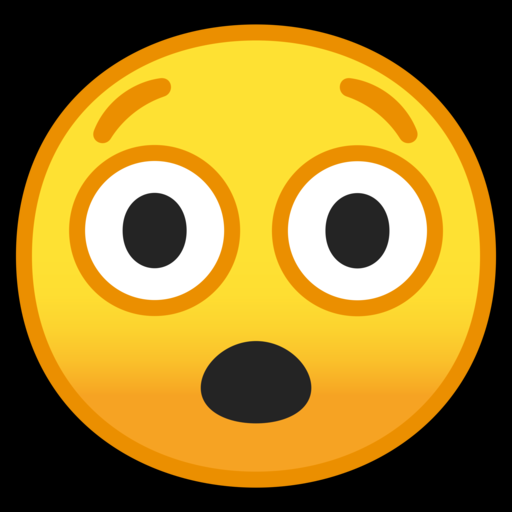 